Pilotażowy Program „Aktywny Samorząd” finansowany ze środków PFRON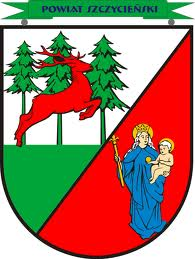 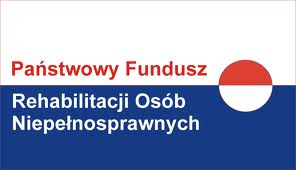 jest realizowany przez Powiat Szczycieński – Powiatowe Centrum Pomocy Rodzinie w SzczytnieRegulaminrealizacji pilotażowego programu„Aktywny Samorząd”w roku 2014Powiatowe Centrum Pomocy Rodzinie w Szczytnieul. Konopnickiej 70, 12-100 Szczytno,e-mail: pcprszczytno@wp.pl , tel. / fax: (89) 624 97§1.Ogólne postanowienia programuPilotażowy program „Aktywny Samorząd” finansowany ze środków Państwowego Funduszu Rehabilitacji Osób Niepełnosprawnych realizowany na podstawie umowy nr AS3/000011/14/D z dnia 15.04.2013 r. i aneksu Nr 3 z dnia 07.03.2014 r.  zawartego pomiędzy Państwowym Funduszem Rehabilitacji Osób Niepełnosprawnych a Powiatem Szczycieńskim. Program „Aktywny samorząd” jest realizowany zgodnie z uchwałą nr 15/2013 z dnia 22 lutego 2013 r. w sprawie realizacji programu i uchwałą nr 14/2014 Zarządu Państwowego Funduszu Rehabilitacji Osób Niepełnosprawnych z dnia 21 lutego 2014 r. Zgodnie z uchwałą Nr 52/XV/2012 Zarządu Powiatu Szczycieńskiego z dnia 12 lipca 2012 r. w sprawie upoważnienia Dyrektora Powiatowego Centrum Pomocy Rodzinie w Szczytnie do wykonywania zadań związanych z realizacją programu pilotażowego pn. „Aktywny Samorząd” Program realizowany jest przez Powiatowe Centrum Pomocy Rodzinie w Szczytnie, ul. M. Konopnickiej 70, 12-100 Szczytno.   Głównym celem programu jest wyeliminowanie lub zmniejszanie barier ograniczających uczestnictwo w życiu społecznym, zawodowym i w dostępie do edukacji.Cele szczegółowe: przygotowanie beneficjentów programu z zaburzeniami ruchu i percepcji wzrokowej do pełnienia różnych ról społecznych poprzez umożliwienie im włączenia się do tworzącego się społeczeństwa informacyjnego,przygotowanie beneficjentów programu do aktywizacji społecznej, zawodowej lub wsparcie w utrzymaniu zatrudnienia poprzez likwidację lub ograniczenie barier w poruszaniu się oraz barier transportowych,umożliwianie beneficjentom programu aktywizacji zawodowej poprzez zastosowanie elementów wspierających ich zatrudnienie,  poprawa szans beneficjentów programu na rywalizację o zatrudnienie na otwartym rynku pracy poprzez podwyższanie kwalifikacji,wzrost kompetencji osób zaangażowanych w proces rehabilitacji osób niepełnosprawnych, pracowników lub pracujących na rzecz jednostek samorządu terytorialnego lub organizacji pozarządowych.§2.Podstawa prawna programuPodstawą prawną uruchomienia i realizacji programu jest art. 47 ust. 1 pkt 4 lit. a ustawy z dnia 27 sierpnia 1997 r. o rehabilitacji zawodowej i społecznej oraz zatrudnianiu osób niepełnosprawnych (Dz. U. z 2011 r. Nr 127, poz. 721, ze zm.).§3.Miejsce i terminy składania wnioskówMiejsce złożenia wniosku: Powiatowe Centrum Pomocy Rodzinie w Szczytnie, ul. M. Konopnickiej 70, 12-100 Szczytno, pokój nr 2.Przyjmowanie wniosków w 2014 roku następuje w trybie ciągłym, jednak nie później niż do dnia 30 września:  w Module I – od 03 marca 2014 r. do 30 września 2014 r.;  w Module II adekwatnie do organizacji roku akademickiego/szkolnego: semestr letni- od 03 marca do 30 marca 2014 r.semestr zimowy- od 01 sierpnia do 30 września 2014 r.Wnioski złożone po upływie terminu ustalonego w § 3 ust. 2, nie będą rozpatrywane. Za datę złożenia wniosku uważa się datę jego wpływu do Powiatowego Centrum Pomocy Rodzinie w Szczytnie a w przypadku wniosków składanych drogą pocztową, datę stempla pocztowego. Istnieje możliwość przedłużenia terminu na składanie wniosków w Module II. Wówczas wnioskodawca zobowiązany jest uzasadnić przyczyny uchybienia terminu.§ 4Formy i zakres pomocy udzielanej w ramach Modułu IObszar A – likwidacja bariery transportowej: Zadanie 1 – dofinansowanie zakupu i montażu oprzyrządowania do posiadanego samochodu,  Zadanie 2 – dofinansowanie lub refundacja kosztów uzyskania prawa jazdy kategorii B, w szczególności:  kursu i egzaminu na prawo jazdy kategorii B, oraz w przypadku kursu poza miejscowością zamieszkania:- zakwaterowania, wyżywienia w okresie trwania kursu,  - dojazdu (przyjazd na kurs i powrót z kursu);Obszar B – likwidacja barier w dostępie do uczestniczenia w społeczeństwie informacyjnym: Zadanie 1 – zakupu sprzętu elektronicznego lub jego elementów oraz oprogramowania, Zadanie 2 – szkoleń w zakresie obsługi nabytego w ramach programu sprzętu elektronicznego i oprogramowania;Obszar C – likwidacja barier w poruszaniu się:Zadanie 1- dofinansowanie zakupu wózka inwalidzkiego o napędzie elektrycznym,  Zadanie 2- dofinansowanie lub refundacja kosztów utrzymania sprawności technicznej posiadanego wózka inwalidzkiego o napędzie elektrycznym,  Zadanie 3 - dofinansowanie zakupu protezy kończyny, w której zastosowano nowoczesne rozwiązania techniczne w tym:dofinansowanie kosztów dojazdu do eksperta,Zadanie 4 - dofinansowanie lub refundacja kosztów utrzymania sprawności technicznej posiadanej protezy kończyny, Obszar D – dofinansowanie lub refundacja kosztów opieki nad osobą zależną (opłata za pobyt dziecka w żłobku lub przedszkolu albo inny koszt zapewnienia opieki nad dzieckiem). §5.Formy i zakres pomocy udzielanej w ramach Modułu IIDofinansowanie lub refundacja kosztów uzyskania wykształcenia na poziomie wyższym: opłata za naukę (równowartość kosztów czesnego),  dodatek na pokrycie kosztów kształcenia (nie podlega rozliczeniu),  dodatek na uiszczenie opłaty za przeprowadzenie przewodu doktorskiego - w przypadku osób, które mają wszczęty przewód doktorski, a nie są uczestnikami studiów doktoranckich.§6.Maksymalne kwoty dofinansowaniaMaksymalna kwota dofinansowania- Obszar A:Zadanie nr 1 – 5.000 zł, Zadanie nr 2 – 2.100 zł, w tym: dla kosztów kursu i egzaminów – 1.500 zł,dla pozostałych kosztów uzyskania prawa jazdy w przypadku kursu poza miejscowością zamieszkania wnioskodawcy (koszty związane z zakwaterowaniem, wyżywieniem i dojazdem w okresie trwania kursu) – 600 złMaksymalna kwota dofinansowania- Obszar B:Zadanie nr 1:dla osoby niewidomej–30.000 zł. z czego na urządzenia brajlowskie 20.000 zł.dla pozostałych osób z dysfunkcją narządu wzroku, – 10.000 zł.dla osób z dysfunkcją obu kończyn górnych– 5.000 zł.Zadanie nr 2:dla osoby głuchoniewidomej – 4.000 zł.dla pozostałych osób- 2.000 zł., z możliwością zwiększenia kwoty dofinansowania w indywidualnych przypadkach, maksymalnie o 100%, wyłącznie w przypadku, gdy poziom dysfunkcji narządu wzroku wymaga zwiększenia liczby godzin szkolenia.Maksymalna kwota dofinansowania- Obszar C:Zadanie nr 1 – 7.000 zł, z możliwością zwiększenia kwoty dofinansowania maksymalnie do 20.000 zł w indywidualnych przypadkach, wyłącznie w przypadku, gdy:zwiększenie tej kwoty umożliwi zakup wózka dopasowanego do indywidualnych potrzeb zdrowotnych osoby niepełnosprawnej, będącej adresatem programu,celowość zwiększenia kwoty dofinansowania zostanie potwierdzona przez eksperta powołanego przez realizatora programuZadanie nr 2 – 2.000 zł,Zadanie nr 3 dla protezy na III poziomie, jakości po amputacji: w zakresie ręki – 9.000 zł.przedramienia  – 20.000 zł.ramienia i wyłuszczeniu w stawie barkowym– 26.000 zł.na poziomie podudzia  – 14.000 zł.na wysokości uda (także przez staw kolanowy) – 20.000 zł.uda i wyłuszczeniu w stawie biodrowym  – 25.000 zł.z możliwością zwiększenia kwoty dofinansowania w wyjątkowych przypadkach i wyłącznie wtedy, gdy celowość zwiększenia, jakości protezy do poziomu IV (dla zdolności do pracy wnioskodawcy), zostanie zarekomendowana przez eksperta PFRON,Zadanie nr 4 – do 30% kwot, o których mowa w ust.3, pkt. 3,Maksymalna kwota dofinansowania w obszarze D wynosi 200 zł miesięcznie. Maksymalna kwota dofinansowania kosztów nauki dotyczącej każdego semestru/półrocza w 2014 r. wynosi: dla opłaty za naukę (czesne) – równowartość kosztów czesnego w ramach jednej, aktualnie realizowanej formy kształcenia na poziomie wyższym (na jednym kierunku- niezależnie od daty poniesienia kosztów),dla dodatku na uiszczenie opłaty za przeprowadzenie przewodu doktorskiego – do 4.000 złdla dodatku na pokrycie kosztów kształcenia – nie mniej niż 1.000 zł. i nie więcej niż 1.600 złInne zwiększenia dodatku, o którym mowa w ust. 5 pkt 3 w przypadku, gdy Wnioskodawca:ponosi koszty z tytułu pobierania nauki poza miejscem zamieszkania- 200 zł.uzyskał średnią ocen powyżej 4,5 za rok akademicki/ szkolny- 200 złzamieszkuje na terenie wiejskim- 100 złlegitymuje się znacznym stopniem niepełnosprawności lub orzeczeniem równoważnym- 100 zł.Zwiększenie dodatku, o którym mowa w ust. 5 pkt. 4 lit c i d dotyczy Wnioskodawców, u których dochód nie przekracza 1000 zł na osobę w rodzinie. 6. Realizator ma prawo obniżyć zakres i wysokość dofinansowania do poziomu, jaki wynika z wysokości kwot wnioskowanych we wszystkich wnioskach (zapotrzebowania) i kwoty przeznaczonej na realizację programu Moduł II, w celu objęcia wsparciem wszystkich wnioskodawców, których wnioski zostały pozytywnie zweryfikowane pod względem formalnym, przy czym: dofinansowanie opłaty za naukę (czesne) oraz opłaty za przeprowadzenie przewodu doktorskiego ma charakter obligatoryjny, przyznanie dodatku na pokrycie kosztów kształcenia, należy do kompetencji Realizatora tj. do PCPR w Szczytnie i zależy od wysokości otrzymanych środków PFRON oraz ilości złożonych wniosków.  § 7Udział własny Wnioskodawcy1. Wymagany udział własny w Module I:10 % ceny brutto zakupu/usługi w ramach Obszaru B: Zadanie nr 1 oraz Obszaru C: Zadania: nr 1, nr 2, nr 3,15 % ceny brutto zakupu/usługi w ramach Obszaru A: Zadanie nr 1 oraz Obszaru D25 % ceny brutto zakupu/usługi w ramach Obszaru A: Zadanie nr 2.2. Środki finansowe stanowiące udział własny Wnioskodawcy nie mogą pochodzić ze środków PFRON a także ze środków Narodowego Funduszu Zdrowia.§ 7.Warunki uczestnictwa osoby niepełnosprawnej w programie w Module II:Program skierowany jest do osób niepełnosprawnych, które posiadają: znaczny lub umiarkowany stopień niepełnosprawności, pobierają naukę w szkole wyższej, szkole policealnej, kolegium lub mają wszczęty przewód doktorski otwarty poza studiami doktoranckimi.  W programie nie mogą uczestniczyć wnioskodawcy, którzy posiadają wymagalne zobowiązania wobec PFRON i Realizatora programu (dotyczy Modułu I i II) W przypadku Wnioskodawców, którzy przerwali bądź powtarzają rok nauki decyzję o przyznaniu bądź odmowie dofinansowania podejmuje Realizator.Pomoc może być udzielona w formie dofinansowania lub refundacji. Refundacja może dotyczyć kosztów poniesionych do 6 miesięcy przed złożeniem wniosku jednak dokumenty rozliczeniowe muszą być wystawione po 1 stycznia 2014 r.W przypadku pobierania nauki w ramach dwóch lub więcej form kształcenia na poziomie wyższym, kwota dofinansowania za czesne może być zwiększona o równowartość połowy kosztów czesnego na kolejnym/kolejnych kierunkach nauki.W przypadku osób, które mają wszczęty przewód doktorski, a nie są uczestnikami studiów doktoranckich, przysługuje wyłącznie dodatek na uiszczenie opłaty za przeprowadzenie przewodu doktorskiego. Wnioskodawca może otrzymać dofinansowanie ze środków PFRON maksymalnie w ramach 20 semestrów. Dotyczy także wsparcia udzielonego w ramach wcześniejszych programów PFRON.Dofinansowanie kosztów nauki może być wypłacone zaliczkowo, pod faktury lub inne dowody wpłat lub na konto uczelni.Wypłata kwoty dofinansowania, dotyczącej kosztów nauki pokrywanych w ramach pierwszej transzy przyznanych środków finansowych, następuje nie później niż do 31 maja każdego roku realizacji programu.§ 8.Preferencje przysługujące wnioskodawcom w trakcie rozpatrywania wniosków w ramach Modułu I:W 2014 r. preferowane są wnioski dotyczące osób niepełnosprawnych, które: studiują,  uczą się w szkołach ponadgimnazjalnychrealizują obowiązek szkolny, wykazując osiągnięcia w nauce i wychowaniu (średnia ocen powyżej 4,00 lub udział w konkursach albo w olimpiadach szkolnych, wyróżnienia, wolontariat),  realizują obowiązek szkolny, mając miejsce zamieszkania na terenie obszaru wiejskiego,wykażą, że wnioskowany przedmiot dofinansowania podniesie:, jakość wykonywanej pracy lub poziom wykształcenia, są aktywne zawodowo i jednocześnie podnoszą swoje kwalifikacje zawodowe (np. kursy zawodowe, nauka języków obcych) albo, które jednocześnie działają na rzecz środowiska osób niepełnosprawnych albo, które w sposób aktywny poszukują pracy lub starają się lepiej przygotować do jej podjęcia lub do dalszego kształcenia (np. współpraca z doradcą zawodowym, trenerem pracy, psychologiem).§ 9.Wymagane załączniki do wniosku.Do wniosku o dofinansowanie powinny być dołączone dokumenty:kserokopia aktualnego orzeczenia o stopniu niepełnosprawności lub orzeczenia równoważnego albo orzeczenia o niepełnosprawności (osoby do 16 roku życia);  jeżeli warunkiem uczestnictwa w Programie jest dysfunkcja narządu ruchu, a nie wynika ona z orzeczenia o niepełnosprawności, to koniecznym jest przedłożenie zaświadczenia lekarskiego od lekarza specjalisty, potwierdzającego tą dysfunkcję, z określeniem, jakich kończyn dotyczy i przyczyny ich dysfunkcji;  kserokopia aktu urodzenia dziecka - w przypadku wniosku dotyczącego niepełnoletniej osoby niepełnosprawnej;  kserokopia dokumentu stanowiącego opiekę prawną nad podopiecznym – w przypadku wniosku dotyczącego osoby niepełnosprawnej reprezentowanej przez opiekuna prawnego;  oświadczenie Wnioskodawcy dotyczące wyrażenia zgody na przetwarzanie danych osobowych, zgodnie z ustawą z dnia 29 sierpnia 1997 r. o ochronie danych osobowych (Dz. U. z 2002 r. Nr 101, poz. 926 ze zm.);  oświadczenie o wysokości przeciętnego miesięcznego dochodu, w rozumieniu przepisów o świadczeniach rodzinnych, podzielonego przez liczbę osób we wspólnym gospodarstwie domowym. Dopuszcza się uwzględnienie przeciętnego miesięcznego dochodu Wnioskodawcy wyliczonego za kwartał poprzedzający miesiąc złożenia wniosku.dowody potwierdzające dochody za rok kalendarzowy poprzedzający okres zasiłkowy, o którym mowa w ustawie o świadczeniach rodzinnych z dnia 28 listopada 2003 r. (Dz. U.
z 2013 r. poz. 1456) o wysokości przeciętnego miesięcznego dochodu netto (PIT za 2012 rok, zaświadczenie z urzędu skarbowego) lub dowody potwierdzające dochód za kwartał poprzedzający miesiąc złożenia wniosku (zaświadczenie od pracodawcy, z ZUS lub inne dowody potwierdzające uzyskany dochód).zaświadczenie wydane przez lekarza specjalistę, zawierające opis rodzaju schorzenia/niepełnosprawności osoby niepełnosprawnej, której wniosek dotyczy, wypełnione czytelnie w języku polskim i wystawione nie wcześniej niż 120 dni przed dniem złożenia wniosku.Inne dokumenty potwierdzające sytuację osoby niepełnosprawnej mające wpływ na uzyskanie dofinansowania.W przypadku Modułu II dodatkowo:zaświadczenie ze szkoły potwierdzające uczestnictwo w zajęciach, kwotę czesnego                      (dotyczy studiów zaocznych), okres trwania semestru,dokument potwierdzający rozpoczęcie/kontynuację nauki, (jeśli dotyczy).§10.Tryb postępowania.Rozpatrywane będą tylko wnioski kompletne.Za kompletny uważa się wniosek zawierający wszystkie wymagane dane (wypełnione pola i rubryki) i podpisy wraz z kompletem wymaganych załączników.Składane wnioski będą podlegały weryfikacji formalnej, a w przypadku Modułu I również merytorycznej.Weryfikację formalną i merytoryczną wniosków przeprowadzają pracownicy Powiatowego Centrum Pomocy Rodzinie w Szczytnie wyznaczeni przez Dyrektora PCPR w Szczytnie a jej wyniki odnotowują w odpowiednich rubrykach formularzy wniosków.Osoba niepełnosprawna może ubiegać się o dofinansowanie w ramach wszystkich obszarów programu, jeżeli spełnia wszystkie warunki uczestnictwa w poszczególnych obszarach.W przypadku, gdy Realizator poweźmie wątpliwości odnośnie do podanych przez Wnioskodawcę we wniosku danych, w szczególności, co do wysokości dochodów i liczby osób pozostających we wspólnym gospodarstwie domowym, mających wpływ na przyznanie dofinansowania, wzywa Wnioskodawcę do złożenia w wyznaczonym terminie wyjaśnień w sprawie lub dostarczenia niezbędnych dokumentów.Wnioskodawca zobowiązany jest zgłosić bezzwłocznie do Realizatora informacje o wszelkich zmianach, dotyczących danych zawartych we wniosku.  Wnioskodawca może występować przez pełnomocnika, ustanowionego na podstawie pełnomocnictwa poświadczonego notarialne – pełnomocnictwo.Złożenie Wniosku przez Wnioskodawcę nie jest jednoznaczne z zakwalifikowaniem się wnioskodawcy do udziału w programie.Złożone przez Wnioskodawców wnioski nie podlegają zwrotowi i pozostają w zasobach Realizatora programu.Weryfikację formalna i merytoryczną przeprowadza się w oparciu o:Zasady dotyczące wyboru dofinansowania i rozliczania wniosków o dofinansowanie stanowiące załącznik do uchwały nr 3/2014 Zarządu PFRON z dnia 21 stycznia 2014 r.Kierunki działań oraz warunki brzegowe obowiązujące realizatorów pilotażowego programu „Aktywny Samorząd”.Weryfikacja formalna i merytoryczna wniosków dokonywana jest na podstawie:danych i informacji zawartych we wniosku,dokumentów dołączonych przez wnioskodawcę do wniosku,posiadanych przez Realizatora, PCPR w Szczytnie i PFRON zasobów i ustaleń dokonywanych w trakcie weryfikacji wniosku.Prawidłowo zaadresowana korespondencja do Wnioskodawcy, która pomimo dwukrotnego awizowania nie zostanie odebrana, uznawana będzie za doręczoną. Wnioski nieuzupełnione we wskazanym przez PCPR terminie, są weryfikowane negatywnie pod względem formalnym i podlegają archiwizacji. Negatywna weryfikacja formalna jest równoznaczna z wykluczeniem z uczestnictwa w programie. Podstawą podjęcia decyzji w sprawie przyznania osobie niepełnosprawnej dofinansowania są informacje aktualne na dzień złożenia wniosku z wyjątkiem wniosków wnioskodawców zobowiązanych do uzupełnienia lub korekty danych- w tym przypadku decyzja o przyznaniu dofinansowania podejmowana jest na podstawie informacji aktualnych na dzień uzupełnienia wniosku. Powiatowe Centrum Pomocy Rodzinie w Szczytnie przyznaje dofinansowanie ze środków PFRON z zachowaniem zasady racjonalnego i oszczędnego gospodarowania środkami publicznymi oraz zasady uzyskania najlepszych efektów z danych nakładów finansowych.W przypadku stwierdzenia nieprawidłowości w zakresie, o którym mowa w § 9 pkt. 1 dopuszcza się możliwość wezwania Wnioskodawców do ich usunięcia w terminie do 30 dni od dnia otrzymania poinformowania Wnioskodawcy, jednak nie później niż w terminie do dnia 30 października w przypadku wniosków złożonych po 15 września. Nieusunięcie ich w wyznaczonym terminie powoduje negatywną weryfikację formalną i skutkuje pozostawieniem wniosku bez rozpatrzenia.  W sytuacji, gdy limit środków finansowych PFRON przekazanych Powiatowi Szczycieńskiemu na realizację danego obszaru programu uniemożliwia udzielenia dofinansowania wszystkim wnioskodawcom z równorzędną oceną wniosku, o przyznaniu dofinansowania decyduje:stopień niepełnosprawności potencjalnego wnioskodawcy pomocy- w pierwszej kolejności realizowane będą wnioski osób ze znacznym stopniem niepełnosprawności.wysokość przeciętnego miesięcznego dochodu	§11.Ocena formalna wniosków.1. Weryfikacja formalna wniosku polega na sprawdzeniu przez pracownika Realizatora, czy wnioskodawca i/lub jego podopieczny spełnia wszystkie obowiązujące warunki uczestnictwa w programie i ubiegania się w jego ramach o wsparcie jak również sprawdzenie prawidłowości wypełnienia formularza.2. Ocenie formalnej podlega:spełnianie przez wnioskodawcę/podopiecznego wnioskodawcy wszystkich kryteriów uprawniających do złożenia wniosku i uzyskania dofinansowania,  dotrzymanie przez wnioskodawcę terminu na złożenie wniosku,kompletność i poprawność sporządzenia wniosku tym:kompletność stron i prawidłowość danych zawartych we wniosku,poprawne wypełnienie wymagalnych rubryk we wniosku i załącznikach do wniosku,spójność danych zawartych we wniosku z danymi wynikającymi z załączników,kompletność i poprawność wymaganych załączników,zgodność reprezentacji wnioskodawcy lub jego podopiecznego. W trakcie weryfikacji sprawdzane jest, czy wniosek został podpisany przez osoby do tego uprawnione,zabezpieczenie przez wnioskodawcę środków na wniesienie udziału własnego (nie dotyczy obszarów B2, C2).3. Podstawą decyzji o przyznaniu osobie niepełnosprawnej dofinansowania jest wniosek o dofinansowanie wraz z załącznikami, które potwierdzają możliwość uczestnictwa w programie.  4. W przypadkach indywidualnych PCPR może wystąpić do Wnioskodawcy o złożenie dodatkowych dokumentów lub/i wyjaśnień. Ewentualne wyjaśnienia, uzupełnienia zapisów lub brakujących załączników do wniosku należy dostarczyć niezwłocznie w terminie wyznaczonym przez PCPR. 5. Wnioski pozytywnie ocenione na etapie weryfikacji formalnej podlegają ocenie merytorycznej.§12.Ocena merytoryczna wniosku w Module I1. W procesie rozpatrywania wniosków będą brane pod uwagę następujące kryteria oceny:stopień niepełnosprawności,rodzaj schorzenia,występowanie niepełnosprawności sprzężonej wnioskodawcy, aktywność zawodowa (wykazana z okresu 3 lat wstecz od daty złożenia wniosku),posiadane wykształcenie,aktualnie realizowany etap kształcenia,miejsce zamieszkania,dotychczasowe korzystanie ze środków PFRON (dotyczy wszelkiej pomocy udzielonej ze środków PFRON dla Wnioskodawcy lub członków jego gospodarstwa domowego w ciągu ostatnich 3 lat),miesięczny dochód na członka rodziny; (jeśli środki finansowane będą nie wystarczające w stosunku do złożonych wniosków),wspólne zamieszkiwanie innej osoby niepełnosprawnej,szczególne utrudnienia wnioskodawcy,uzasadnienie wniosku,zamiar zakupienia wózka typu skuter,kompletność złożenia wniosku w dniu przyjęcia.2. Wnioski będą oceniane zgodnie z kartą oceny merytorycznej zawartą w załączniku nr B do wniosku o dofinansowanie.  3. Weryfikacja merytoryczna wniosku przeprowadzana jest w celu wyłonienia wniosków, które mają największe szanse na realizację celów programu. W związku z tym stosowany będzie punktowy system oceny wniosków.  4. W pierwszej kolejności dofinansowanie otrzymają Wnioskodawcy, którzy w ocenie merytorycznej uzyskali najwyższą liczbę punktów. 5. Minimalna liczba punktów w poszczególnych Zadaniach Modułu I jaką powinna otrzymać osoba starająca się o dofinansowanie: uzyskali następującą minimalną liczbę punktów:Wnioskodawcy występujący w swoim imieniu (wnioski „P”): Obszar A - Zadanie 1 i 2 – 40Obszar B - Zadanie 1 i 2 – 50 Obszar C - Zadanie 1 i 2 – 45Obszar C - Zadanie 3 i 4 – 60Obszar D -  35 Wnioskodawcy występujący na rzecz podopiecznego (wnioski „O”)- 65pkt.6. Warunkiem udzielenia dofinansowania w programie jest posiadanie przez Realizatora środków finansowych.7. Udzielenie dofinansowania Wnioskodawcom, których wnioski uzyskały mniejszą niż określoną w ust. 5, pkt. 1, 2, liczbę punktów, może nastąpić po dniu 30 września 2013 roku, pod warunkiem posiadania przez Realizatora niezbędnych środków finansowych PFRON, wnioski te zostaną umieszczone na liście wniosków oczekujących na dofinansowanie. W przypadku, gdy środki PFRON przyznane Realizatorowi w I transzy zostaną całkowicie rozdysponowane, decyzja o dofinansowaniu uzależniona będzie od możliwości wynikających z wysokości przyznanej Realizatorowi ostatecznej puli środków PFRON (II transza). 8. Przyznana kwota dofinansowania (określona w umowie) jest kwotą maksymalną, a faktyczna kwota dofinansowania zostanie przekazana na rachunek sprzedawcy/wnioskodawcy z uwzględnieniem kwoty wpłaconej przez Wnioskodawcę w ramach wymaganego udziału własnego. Udział własny wnioskodawcy będzie wyliczony od rzeczywistej ceny zakupu/usługi. § 13.Prawa i obowiązki Wnioskodawcy1. Wnioskodawca programu zobowiązany jest:do wykorzystania środków dofinansowania zgodnie z przeznaczeniem,umożliwienia PFRON i Realizatorowi przeprowadzenia kontroli,przekazywania na każde wezwanie Realizatora programu lub PFRON informacji dotyczących efektów udzielonego wsparcia,niezwłocznego zawiadomienia Realizatora o wszelkich zmianach mających wpływ na realizację umowy,zwrotu środków finansowych w przypadkach określonych w umowie dofinansowania zawartej pomiędzy Realizatorem  programu a Wnioskodawcą,do dostarczenia do Realizatora programu: w przypadku wszystkich wnioskodawców- pisemnej informacji w zakresie ewaluacji programu (na wezwanie Realizatora),w przypadku Modułu I, Obszar A, Zadanie 1; Obszar B, Zadanie 1; Obszar C- pisemnego potwierdzenia odbioru przedmiotu dofinansowania odpowiadającego przedstawionej fakturze VAT w terminie do 30 dni od dnia wydania przedmiotu dofinansowania przez sprzedawcę/usługodawcę,w przypadku Modułu I, Obszar A- Zadanie nr 2 – pisemnej informacji o wyniku szkolenia i egzaminów dotyczących prawa jazdy,w przypadku Modułu I, Obszar B, Zadanie 1- pisemnego potwierdzenia ukończenia szkolenia,w przypadku Modułu I, Obszar D- pisemnego potwierdzenia pobytu dziecka w żłobku lub przedszkolu w okresie objętym dofinansowaniem. Wnioskodawca zobowiązany jest do dostarczenia pisemnego potwierdzenia odbioru przedmiotu dofinansowania odpowiadającego fakturze VAT lub specyfikacji zakupu/usługi.2. Wnioskodawca zobowiązany jest do okazania dokumentów rozliczeniowych w terminie 30 dni od podpisania umowy dofinansowania lub w szczególnych przypadkach, gdy rozliczenie nie będzie możliwe we wskazanym terminie Realizator wydłuża termin po uprzednim uzgodnieniu z Wnioskodawcą.3. W przypadku, gdy kwota uzyskanego dofinansowania nie została uznana w całości przez Realizatora i/lub Fundusz, niewykorzystana część podlega zwrotowi na rachunek bankowy Realizatora w terminie do 30 dni od dnia ustalenia konieczności zwrotu zakwestionowanej części dofinansowania.4. W przypadku Modułu I, Obszar B, Zadanie 1; Obszar C, Zadanie 1 umieszczeniu na zakupionym przedmiocie dofinansowania, przekazanej przez PFRON naklejki zawierającej informację o dofinansowaniu zakupu ze środków PFRON,5. W przypadku Modułu I, Obszar A, Zadanie 1; Obszar B, Zadanie 1, Obszar C:nieodstępowania a także nie przekazywania przedmiotu dofinansowania osobom trzecim w trakcie obowiązywania umowy,udostępnieniu przedmiotu dofinansowania w celu umożliwienia przez Realizatora lub PFRON oględzin,wykorzystania przedmiotu dofinansowania zgodnie z jego przeznaczeniem,dokonywania na własny koszt niezbędnych napraw i konserwacji przedmiotu dofinansowania (nie dotyczy Obszar C Zadanie nr 1 i 3).§ 14.Tryb przyznawania dofinansowania i podpisanie umowy. 1. Decyzję w sprawie przyznania dofinansowania podejmuje Dyrektor Powiatowego Centrum Pomocy Rodzinie w Szczytnie, a w przypadku jego nieobecności osoba przez niego upoważniona. 2. Decyzje o przyznaniu lub odmowie dofinansowania nie są decyzjami w rozumieniu przepisów Kodeksu Postępowania Administracyjnego.  3. Decyzja o przyznaniu dofinansowania jest podstawą zawarcia umowy dofinansowania pomiędzy Powiatowym Centrum Pomocy Rodzinie a Wnioskodawcą.  4. Warunkiem zawarcia umowy dofinansowania jest spełnienie przez Wnioskodawcę lub jego podopiecznego warunków uczestnictwa określonych w Programie także w dniu podpisania umowy.  5. Szczegółowe postanowienia dotyczące realizacji umowy dofinansowania i jej rozliczenia zostaną określone w indywidualnej umowie zawartej pomiędzy Powiatowym Centrum Pomocy Rodzinie a Wnioskodawcą. 6. W sytuacji, gdy łączna wartość uzyskanego dofinansowania przekracza kwotę 10.000 zł, zabezpieczeniem udzielonego dofinansowania jest weksel własny in blanco wystawiony przez Wnioskodawcę i opatrzony klauzulą „bez protestu”. Górną wartością sumy wekslowej jest wartość udzielonego dofinansowania, powiększona o odsetki, określone w umowie dofinansowania oraz koszty dochodzenia roszczeń. 7. Decyzja będzie rejestrowana w odpowiedniej rubryce formularza wniosku wraz z datą jej podjęcia, pieczęciami i podpisami osób podejmujących decyzję. 8. Umowa dotycząca dofinansowania, podpisywana jest przez Dyrektora Powiatowego Centrum Pomocy Rodzinie w Szczytnie. Pracownicy Realizatora składają swoje podpisy w części B wniosku o dofinansowanie w odpowiadających wykonywanym czynnościom rubrykach.9. Umowa dofinansowania określa obowiązki oraz uprawnienia stron i stanowi zobowiązanie do ich przestrzegania, określa wysokość przyznanej pomocy finansowej, sposób zabezpieczenia i przekazania środków oraz termin i sposób ich rozliczenia.10. Kwota dofinansowania przyjmowanego jest w pełnych złotych, zaokrąglonych na zasadach ogólnych. 11. W przypadku przyznania dofinansowania, realizacja dofinansowania następuje po podpisaniu umowy pomiędzy Realizatorem a Wnioskodawcą.  12. Przekazanie przyznanych środków następuje na rachunek bankowy wnioskodawcy, rachunek bankowy uczelni (dotyczy opłaty za czesne) lub rachunek bankowy sprzedawcy/usługodawcy po podpisaniu umowy i jeśli dotyczy okazaniu faktur VAT lub innych dowodów wpłat.13. W ramach modułu II, osoby z orzeczonym lekkim stopniem niepełnosprawności mogą uzyskać pomoc finansową wyłącznie wtedy, gdy spełniają łącznie następujące warunki:  uczestnicząc w pilotażowym programie „Aktywny samorząd” lub w programie pn. „STUDENT II – kształcenie ustawiczne osób niepełnosprawnych” - posiadały znaczny lub umiarkowany stopień niepełnosprawności,w trakcie uczestnictwa w programie, o którym mowa w pkt. 1, orzeczenie o lekkim stopniu niepełnosprawności uzyskały nie wcześniej niż po zaliczeniu pierwszego roku nauki, a w przypadku form kształcenia trwających jeden rok – pierwszego semestru nauki. 14. W sytuacji, o której mowa w ust. 13 pomoc finansowa może być przyznawana wyłącznie do czasu ukończenia przez Wnioskodawcę nauki w ramach tej formy kształcenia, w trakcie której nastąpiła zmiana stopnia niepełnosprawności na lekki. 15. W przypadku, gdy Wnioskodawca pomocy w ramach Modułu I i II posiada czasowe orzeczenie o niepełnosprawności, którego ważność kończy się w trakcie trwania danego półrocza objętego dofinansowaniem, zobowiązany jest przedłożyć kolejne orzeczenie o stopniu niepełnosprawności, nie później niż łącznie z dokumentami rozliczającymi dofinansowanie przyznane na dane półrocze. 16. Jeżeli z treści orzeczenia, o którym mowa w ust. 15, będzie wynikać, iż Wnioskodawca pomocy nie spełnia warunku uczestnictwa w programie dotyczącego stopnia niepełnosprawności (przestał być osobą niepełnosprawną w sensie prawnym lub posiada orzeczony lekki stopień niepełnosprawności ale nie spełnia warunku wskazanego w pkt.14(dotyczącego Modułu II), wysokość dofinansowania obniża się proporcjonalnie do liczby dni, w których Wnioskodawca pomocy nie spełniał tego warunku.   17. Wzory wniosków oraz załączników są dostępne w Powiatowym Centrum Pomocy Rodzinie w Szczytnie.§ 15.Rozliczenie umowy i kontrola jej realizacji.1. Powiatowe Centrum Pomocy Rodzinie w Szczytnie oraz PFRON mają prawo kontroli wykorzystania przedmiotu dofinansowania oraz prawidłowości, rzetelności i zgodności ze stanem faktycznym danych zawartych w dokumentach, stanowiącą podstawę rozliczenia dofinansowania. 2. Zakupiony w ramach umowy sprzęt winien być fabrycznie nowy i posiadać niezbędne atesty, certyfikaty lub deklaracje zgodności. 3. Prawo przeprowadzenia kontroli przysługuje osobom upoważnionym przez Realizatora, zarówno w siedzibie Realizatora, jak i w innym miejscu realizacji umowy. Kontrola może być prowadzona w całym okresie obowiązywania umowy tj. 3 lata licząc od początku roku następującego po roku zawarcia umowy dofinansowania.  4. Udokumentowanie zakupu/usługi dokonuje się za pomocą oryginałów faktur lub rachunków wraz ze specyfikacją sprzętu (o ile dotyczy) lub innych dowodów wpłat.5. Udokumentowanie poniesionych kosztów czesnego w Module II dokonuje się za pomocą faktur lub rachunków i dowodów wpłat lub jeśli jest to niemożliwe innych dokumentów potwierdzających wysokość faktycznie poniesionych kosztów. 6. Dodatek na pokrycie kosztów kształcenia jest uznawany, jako koszt poniesiony. Wnioskodawca wypełnia tylko oświadczenie na druku przygotowanym przez Realizatora.§ 16.Postanowienia końcowe1.Powiatowe Centrum Pomocy Rodzinie w Szczytnie w szczególnie uzasadnionych przypadkach może podjąć decyzję o dokonaniu zmian niniejszego Regulaminu, o ile zmiany te nie będą sprzeczne z Kierunkami działań oraz warunkami brzegowymi obowiązujących realizatorów pilotażowego Programu „Aktywny samorząd” w 2014 roku, a przyczynią się do osiągnięcia celów Programu. 2. W sprawach nieuregulowanych w niniejszym regulaminie obowiązują wszystkie warunki ogłoszone w komunikatach Zarządu PFRON dotyczące realizacje pilotażowego programu „Aktywny Samorząd” w roku 2014.§ 17.UzasadnienieW dniu 12 lipca 2012 roku Zarząd Powiatu Szczycieńskiego podjął uchwałę w sprawie upoważnienia Dyrektora Powiatowego Centrum Pomocy Rodzinie w Szczytnie do wykonywania zadań związanych z realizacją programu pn.: „Aktywny samorząd”.  Zgodnie z kierunkami działań oraz warunkami brzegowymi obowiązujących Realizatorów pilotażowego programu „Aktywny samorząd” w 2014 roku, w oparciu o zasady dotyczące wyboru, dofinansowania i rozliczania wniosków o dofinansowanie w ramach modułu I i II pilotażowego programu „Aktywny samorząd”, zatwierdzone uchwałą nr 15/2013 Zarządu Państwowego Funduszu Rehabilitacji Osób Niepełnosprawnych z dnia 22 lutego 2013 r. w sprawie realizacji pilotażowego programu „Aktywny samorząd” oraz uchwałą nr 14/2014 z dnia 21 lutego 2014 zmieniająca uchwałę w sprawie realizacji programu. Realizator dokumentuje przyjęte przez siebie szczegółowe zasady rozpatrywania wniosków w sposób umożliwiający ocenę zgodności podejmowanych decyzji zgodnie z przyjętymi zasadami.  W związku z powyższym podjęcie zarządzenia jest zasadne.………………………………………………..                   Podpis Dyrektora